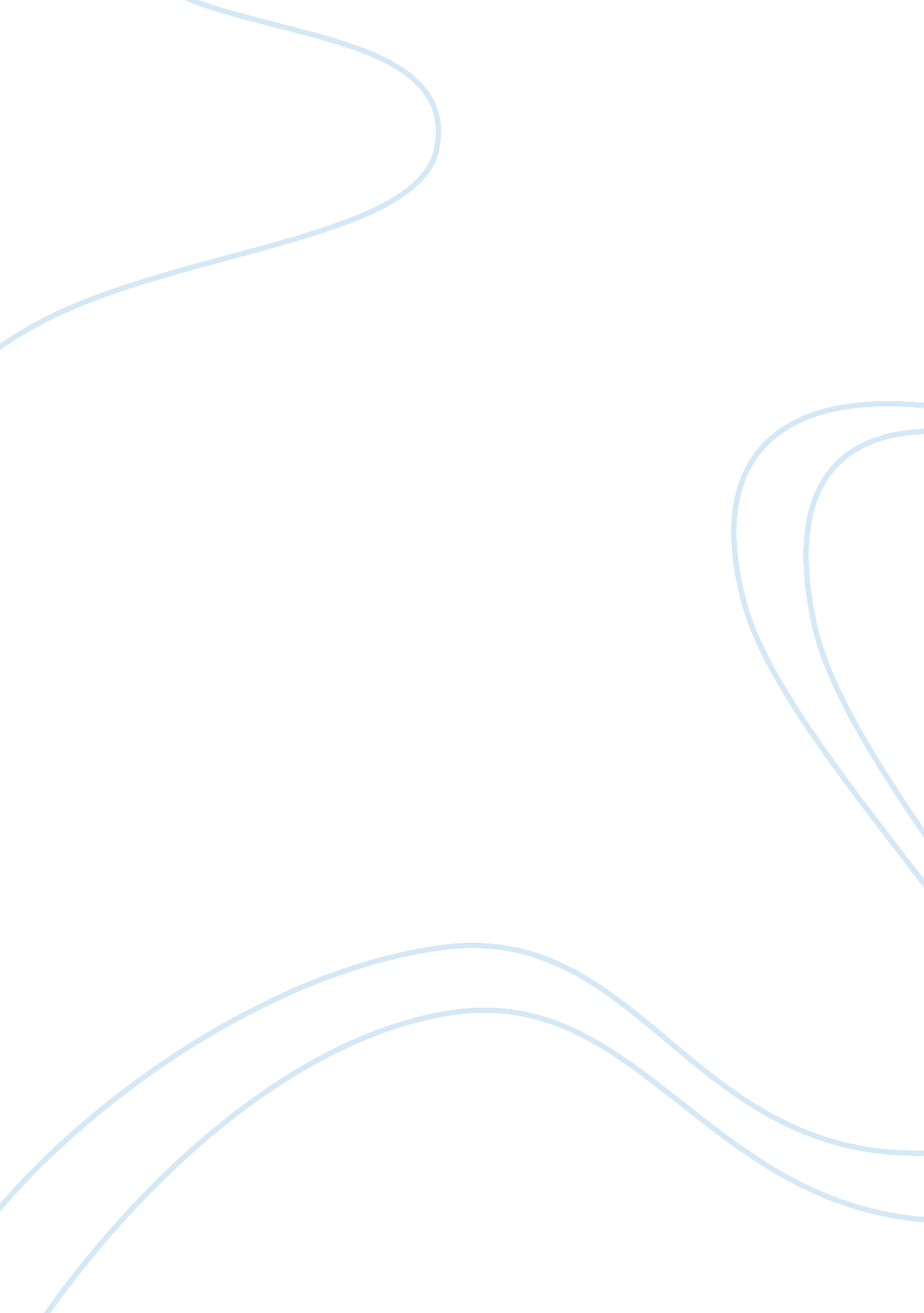 Health insurance for the poor health and social care essayEconomics, Insurance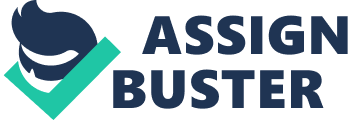 For people populating below poorness line, a wellness job non merely represents a kind of lasting menace to their income earning capacity, most of the times it consequences in the household falling into a debt trap. Whenever the necessity to acquire the intervention arises for hapless households they by and large ignore it because of deficiency of resources, fearing pay loss, or may be wait till the last minute finally when it 's excessively late. Even when the hapless do make up one's mind to obtain the coveted wellness attention it eats their nest eggs, forces them to sell their belongings or to slit other of import disbursement like kids 's instruction ) The ultimate end of wellness attention funding is to accomplish cosmopolitan wellness attention coverage for all. Social wellness insurance is a mechanism for pull offing and financing wellness attention through pooling of wellness hazards of its members on the one manus, and the fiscal parts of endeavors, families, and the authorities, on the other. SHI ( SocialHealthInsurance ) is `` a fiscal protection mechanism for wellness attention, through wellness hazard sharing and fund pooling for a larger group of population '' . 1. 2 Introduction about RSBY: Rashtriya Swasthya Bima Yojana or RSBY started from 1st April 2008 after a critical reappraisal was done of the bing and earlier wellness insurance strategies. RSBY has been launched by Ministry of Labour and Employment, Government of India to supply wellness insurance coverage for BelowPovertyLine ( BPL ) households. The `` nonsubjective '' of RSBY is to supply protection to BPL families from fiscal liabilities originating out of wellness dazes that involve hospitalization. Beneficiaries under RSBY are entitled to hospitalization coverage up to Rs. 30, 000/- for most of the diseases that require hospitalization. 1. 3 Eligibility and Benefits Unorganized workers belonging to BPL class and their household members. Recently, other classs of people were besides added to the range of the RSBY. They include edifice and other building workers, MNREGA donees, street sellers, beedi workers and house servants. This enlargement has created an added patient volume to be taken attention of. Coverage extends to five members of the household which includes the caput offamily, partner and up to three dependants. It covers preexistent conditions and there is no age bound. Entire amount insured would be Rs. 30000/- per household per annum on a household floater footing. Cashless attending to all covered complaints. Transportation system costs with an overall bound of Rs. 1000/- for which no cogent evidence entry is required. Beneficiaries need to pay merely Rs. 30/- as the enrollment fee while the Central and State Government pays the premium to the insurance company selected on the footing of a competitory command by the province authorities. 1. 4 Unique characteristics of RSBY 1. 4. 1 A concern theoretical account strategy For a societal sector scheme the strategy has been designed as a concern theoretical account strategy with inducements built for each interest holder which is contributing for enlargement and sustainability. 1. 4. 2 Empowering the donee RSBY provides the take parting BPL family with freedom of pick between public and private infirmaries. A infirmary has the inducement to supply intervention to big figure of donees as it is paid per donee treated. Even public infirmaries have the inducement to handle donees under RSBY as themoneyfrom the insurance company will travel straight to the concerned public infirmary can be used by them for their ain intents. 1. 4. 3 IT ( InformationTechnology) Intensive For the first clip IT applications are being used for societal sector strategy on such a big graduated table. Every beneficiary household is issued a biometric enabled smart card incorporating their fingerprints and exposure, around 32, 423, 483 cards have been issued till 7/9/12. All the infirmaries empanelled under RSBY are IT enabled and connected to the waiter at the territory degree. This helps to guarantee a smooth information flow sing service use sporadically. 1. 4. 4 Safe and sap cogent evidence Insurance companies, in contrast, will supervise the participating infirmaries in order to forestall fraud or unneeded processs ensuing in inordinate claims. It besides attempts to better the operation of public wellness suppliers via advancing a healthy competition between public and private suppliers. By paying merely a upper limit amount up to Rs. 750/- per household per twelvemonth, the Government is able to supply entree to quality wellness attention to the below poorness line population. 1. 5 Functioning of RSBY as a strategy 1. 5. 1 Financing of RSBY The Government of India ( GOI ) provides 75 % funding while the remainder 25 % is provided by the State authorities. The choice of a public or private insurance company is done through the procedure of competitory command undertaken by State authorities. 1. 5. 2 Selection of wellness insurance company and Empanelment of Health Care Providers The choice of the wellness insurance supplier shall be done by the province through tendering procedure ask foring both Public and Private Insurers for better footings of mention. Merely those insurance companies which are licensed by the Insurance Regulatory Development Authority ( IRDA ) are included in the procedure. The State Government would explicate the undertakings and find the implementing bureau such as Insurance Trust/ Insurance Cell/ Mother NGO etc. to monitor/supervise the strategy and integrate with insurance company. This would be farther monitored at State and Central degree. After the insurance company is selected, they need to impanel both public and private wellness attention suppliers in the undertaking and nearby territories. The empanelment of the infirmaries is done based on prescribed standards which shall be done every bit shortly as the insurance company gets the contract and it can go on at the same time with the registration of the donees. The insurance company shall impanel adequate infirmaries in the territory so that donees need non go really far to acquire the heath attention services. The insurance company besides needs to organize with several wellness section of the province. These infirmaries are required to put in necessary hardware and package so that smart card minutess can be processed. They should besides put up a particular RSBY desk with a trained staff. The hospital list should let for both public and private infirmaries who agree to take part. At the clip of registration the insurance company must besides supply a list of RSBY empanelled infirmaries, to the donees. When empanelment takes topographic point, a nationally alone infirmary ID figure is generated so that minutess can be tracked at each infirmary. 1. 5. 3 Role of IT in RSBY/ Smart Cards The usage of biometric enabled smart card and a cardinal direction system makes this scheme safe and foolproof. The biometric enabled smart card ensures that merely the existent donee can utilize the smart card. The cardinal characteristic of RSBY is that a beneficiary enrolled in a peculiar territory will be able to utilize his/ her smart card in any RSBY empanelled hospital across India. This characteristic makes the strategy truly alone and good to the hapless households that migrate from one topographic point to the other. A donee of RSBY gets cashless benefit in any of the empanelled infirmaries. He/ she merely needs to transport his/ her smart card and supply confirmation through his/ her finger print. 1. 5. 4 Use of services by donees The dealing procedure begins when the member visits the active infirmary. After making the infirmary, donee will see the RSBY aid desk at infirmary where his individuality will be verified by the smart card. If a diagnosing leads to a hospitalization, the helper at the aid desk checks whether the process is in the list of pre-specified bundles. If the process is in the list, the appropriate prescribed bundle is selected from the bill of fare. If the process is non in the bundle list, the aid desk helper cheques with the insurance company sing the monetary value for that process. Upon release of the donee from the infirmary, the card is once more swiped along with finger print confirmation and the pre-specified cost of the process is deducted from the sum available on the card. The donee is besides paid by the infirmary Rs. 100 as transit disbursal at the clip of the discharge. 1. 5. 5 Claim colony After the service is rendered to the patient, the infirmaries need to direct an electronic study to the insurer/ Third Party Administrator ( TPA ) . The Insurer/ TPA after traveling through the records information will do the payment to the infirmary within a specified clip period which has been agreed between the Insurer and the infirmary. 1. 5. 6 Monitoring and rating Information associating to minutess taking topographic point each twenty-four hours at each infirmary is sent through a phone line to a territory waiter. A separate set of pre-formatted tabular arraies are generated for the insurance company and for the authorities severally. This allows the insurance company to track claims, reassign financess to the infirmaries and investigate in the instance of leery claim forms through on-site audits. 1. 6 Impact of RSBY on wellness attention use 1. 6. 1 Penetration of RSBY Scheme Since its induction, 26 States including 1 brotherhood district have advertised about it. So far, out of these 26 provinces, the registration procedure and empanelment of infirmaries has been initiated in merely 22 provinces. Out of a entire 631 territories in India, BPL households shacking in 399 territories were selected for obtaining RSBY screen. It is of import to observe that provinces in which the registration procedure has been completed, the entire BPL households enrolled, out of the selected BPL population, are merely approximately 57 % . Though the incursion of the strategy has non been every bit high as expected. This might be due to really low degree of consciousness and instruction among the multitudes about the benefits of the strategy, or possibly to the complicated procedural or deficiency of earnestness in the execution of the strategy. But the plan is even operational in Naxal-prone territories ( such as Rayagarh, Sambalpur and Deogarh ) , which have experienced much anti-government force and snatchs. 1. 6. 2 Utilization of wellness attention benefits under RSBY strategy The RSBY strategy has used the public private partnership ( PPP ) theoretical account for the empanelment of infirmaries in the strategy. Hence, both public and private wellness attention suppliers have been empanelled under the strategy. So far more than 4, 000 infirmaries ( out of which 75 % infirmaries are private infirmaries ) have been empanelled and more than half a million in population have obtained intervention in these infirmaries. The high degree of engagement of private infirmaries shows the success and credence of the strategy among private infirmaries. The use of health care installations under RSBY strategy is highest in the province of Kerala and lowest in instance of province of Assam. The empanelment of the figure of infirmaries for BPL households in each province is really unevenly distributed 1. 6. 3 Nature of disease intervention under RSBY The insured BPL households are using insurance screen most of the times ( i. e. approx two tierce of respondents ) for chronic diseases such as hernia, kidney diseases, haemorrhoids, high blood pressure, and nutritionary lacks etc. The 2nd most of import usage of RSBY screen is to acquire intervention for acute conditions like enteric fever, dandy fever febrility, diarrhoea, enteric fever, viral hepatitis, rubeolas, malaria, and TB. Among the nature of intervention received, both surgical and medical intervention has an about tantamount portion i. e. 46 % surgical and 54 % medical intervention. 1. 6. 4 Substitution of use of no/informal wellness installation to formal wellness installations Though with the debut of the RSBY strategy, the handiness to, and use of, the formal health care system has improved among BPL households, but at the same clip still there is long manner to travel as most of the population ( i. e. more than 70 % of BPL population of India ) has yet non been covered under the RSBY Scheme. 1. 6. 5 Impact of RSBY on wellness results Since the RSBY strategy was launched merely a few old ages ago, it is non possible see its impact in footings of the decrease of mortality rate, disease load, and disablement. studies conducted by the ministry so far have indicated a beneficiary satisfaction ratio runing between 77 % and 92 % . Access to the infirmaries for the hapless has gone up from 1. 7 % to 2. 7 % , harmonizing to the National Sample Survey Organization 1. 6. 6 Dissemination of information and cognition about RSBY The word of oral cavity spreading, interaction with ASHA, ANMs, AWWs, Aanganwadi Workers and Loudspeaker proclamations were the most of import beginning of information and cognition about the RSBY strategy among donees. It is seen that though donees of the strategy are cognizant of the rudimentss of the strategy, like the sum of entire coverage available, figure of household members covered, and sum required to pay for acquiring enrollment etc, there awareness related to assorted entitlements granted by the strategy like transit costs, nature of interventions covered, coverage for disbursals on Out Patient Department ( OPD ) intervention was really hapless. This low consciousness could take to struggles, moral jeopardies ( over/mis use of wellness attention installations ) and dissatisfactions among donees. 1. 6. 7 Impact of the RSBY strategy on economic result Micro wellness insurance, hence, involves a direct economic load ab initio placed on the insurance company who clears the hospitalization outgo on the behalf of the insured and of the Government who pays the insurance premium on the behalf of the BPL family. Other than the direct costs, selling and disposal costs besides add to the economic load. Higher claim colony rates and disposal costs result in high claim/loss rates, casts uncertainties on the long-run sustainability of wellness insurance strategies. States like Gujarat, Haryana, and Kerala show a high claim ratio. This high claim ratio is bespeaking a prevalence of over use of wellness services i. e. moral jeopardies, projecting uncertainties on the long-run sustainability of the RSBY. 1. 6. 8 Impact of the RSBY strategy on behaviour of BPL families While insurance companies pay for the majority of the cost in instance of a private system, authorities pools are used if proviso is public, the consumer pays merely a little portion of the entire cost i. e. out-of pocket on ingestion of the wellness service. Irrespective of how wellness attention is financed, one fact is that one time people have fallen ill they face inducements to devour more than optimum wellness attention, since they do non hold to pay the full marginal cost for the attention they utilize. The wellness economic sciences literature refers to this sort of behaviour as a moral jeopardy. The use of formal of wellness installations has increased significantly after the micro wellness insurance screen under the RSBY. This is supported reported by National Sample Survey Organization 60th the figure of hospitalization instances for Monthly Per Capita Consumer Expenditure ( MPCE ) , less than INR 253. The per centum of BPL population hospitalized across India has increased from 0. 28 % ( in twelvemonth 2005 ) to 2. 69 % , 2. 39 % and 1. 5 % of enrolled BPL population in the provinces of Kerala, Gujarat and Haryana severally. Hence, hypothesis 1 about the increased use of the Health attention installation ( No. of hospitalization ) after the RSBY execution was supported. Switching penchants ( from populace to private infirmaries ) of donees. Similar phenomenon can be seen in footings of the altering penchants of the donees from public to private infirmaries. These changed penchants and behavior show window the presence of moral jeopardies in the RSBY strategy every bit good, like other wellness insurance strategies. 